Junior National Individual Events 2017-18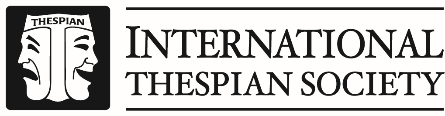 Acting©2017 Educational Theatre Association. All rights reserved.   Monologue____ Duo ____ Group ____________________________________________________________          _________________________________________________________Judge’s name (Please Print)						            Judge’s signatureIndividual Events should not be considered an assessment of student learning. However, Individual Events can serve as a model for designing curriculum-based performance assessments and for this reason, alignment to the National Core Standards has been indicated on this form.Example National Core Theatre Standards aligned to this rubric: TH:Cr3.1.I.a, TH:Cr3.1.I.b, TH:Pr4.1.I.a, TH:Pr6.1.I.aTo access the full descriptions of the above and all the Core Theatre Standards go to: www.nationalartsstandards.orgFor additional Standards resources visit: www.schooltheatre.org/advocacy/standardsresources Optional aligned state standards: _______________________________________________ State Standards website: _____________________________________________________ Student(s): School: Selection: Troupe: SKILLS4 | SuperiorAbove standard4 | SuperiorAbove standard3 | ExcellentAt standard3 | ExcellentAt standard2 | GoodNear standard2 | GoodNear standard1 | FairAspiring to standard1 | FairAspiring to standard SCOREActing TransitionsSlating that includes articulation of name and selection, transition into and between characters, final moment, and transition out of character into exit.Clear articulation of name and selection; intuitive transition into and between characters, distinctive final moment and transition out of character into exit.Clear articulation of name and selection; intuitive transition into and between characters, distinctive final moment and transition out of character into exit.Clear articulation of name and selection; recognizable transition into and between characters, final moment and into exit.Clear articulation of name and selection; recognizable transition into and between characters, final moment and into exit.Moderately clear articulation of name and selection; transition into and between characters and/or final moment may or may not be present.Moderately clear articulation of name and selection; transition into and between characters and/or final moment may or may not be present.Unclear articulation of name and selection; transitions into and between characters and/ or final moment are not evident.Unclear articulation of name and selection; transitions into and between characters and/ or final moment are not evident.Comment:Characterization Emotional and physical believability and commitment to character; choices or tactics towards an objective that create a relationship with real or implied partner(s).Character is consistently emotionally and physically believable; committed choices and tactics toward an objective prompt intuitive reactions to real or implied partner(s).Character is consistently emotionally and physically believable; committed choices and tactics toward an objective prompt intuitive reactions to real or implied partner(s).Character is frequently emotionally and physically believable; committed choices and tactics toward an objective prompt identifiable reactions to real or implied partner(s).Character is frequently emotionally and physically believable; committed choices and tactics toward an objective prompt identifiable reactions to real or implied partner(s).Character is infrequently emotionally and physically believable; choices and tactics toward an objective prompt some reactions to real or implied partner(s).Character is infrequently emotionally and physically believable; choices and tactics toward an objective prompt some reactions to real or implied partner(s).Character is rarely emotionally and physically believable; choices, tactics, objectives and a relationship to a real or implied partner(s) are not evident.Character is rarely emotionally and physically believable; choices, tactics, objectives and a relationship to a real or implied partner(s) are not evident.Comment: VoiceProjection, articulation, intonation, and other chosen vocal techniques that reflect the character’s emotions and subtext.Vocal projection is appropriately varied and dialogue is consistently clearly articulated throughout; use of pitch, tempo, tone, and inflection communicate the character’s emotions and subtext.Vocal projection is appropriately varied and dialogue is consistently clearly articulated throughout; use of pitch, tempo, tone, and inflection communicate the character’s emotions and subtext.Vocal projection is appropriately varied and dialogue is frequently clearly articulated; use of pitch, tempo, tone, and inflection usually communicate the character’s emotions and subtext.Vocal projection is appropriately varied and dialogue is frequently clearly articulated; use of pitch, tempo, tone, and inflection usually communicate the character’s emotions and subtext.Vocal projection and clearly articulated dialogue are inconsistent; use of pitch, tempo, tone, and inflection sometimes communicate the character’s emotions and subtext.Vocal projection and clearly articulated dialogue are inconsistent; use of pitch, tempo, tone, and inflection sometimes communicate the character’s emotions and subtext.Vocal projection and articulated dialogue are limited or absent; use of pitch, tempo, tone, and inflection rarely communicate the character’s emotions and subtext.Vocal projection and articulated dialogue are limited or absent; use of pitch, tempo, tone, and inflection rarely communicate the character’s emotions and subtext.Comment: Comment: Movement/StagingGestures, facial expressions, movements, and actions that communicate the character’s emotions and subtext.Gestures and facial expressions consistently communicate appropriate character emotions and subtext; blocking is varied, purposeful, and reflects the character’s emotions and subtext.Gestures and facial expressions consistently communicate appropriate character emotions and subtext; blocking is varied, purposeful, and reflects the character’s emotions and subtext.Gestures and facial expressions communicate appropriate character emotions and subtext; blocking is purposeful and reflects the character’s emotions and subtext.Gestures and facial expressions communicate appropriate character emotions and subtext; blocking is purposeful and reflects the character’s emotions and subtext.Gestures and facial expressions sometimes communicate the character’s emotions and subtext; blocking generally reflects the character’s emotions and subtext.Gestures and facial expressions sometimes communicate the character’s emotions and subtext; blocking generally reflects the character’s emotions and subtext.Gestures and facial expressions are limited or absent and rarely communicate the character’s emotions and subtext; blocking usually does not reflect the character’s emotions and subtext.Gestures and facial expressions are limited or absent and rarely communicate the character’s emotions and subtext; blocking usually does not reflect the character’s emotions and subtext.Comment: Comment: ExecutionConcentration/commitment to moment- to-moment choices; integration of voice, body, and emotions create a believable character/ relationship that tells a story.Concentration/commitment to moment- to-moment choices are sustained throughout performance; integration of voice, body, and emotions create a believable character/ relationship that tells story.Concentration/commitment to moment- to-moment choices are sustained throughout performance; integration of voice, body, and emotions create a believable character/ relationship that tells story.Concentration/commitment to moment- to-moment choices are sustained throughout most of the performance; integration of voice, body, and emotions create a frequently believable character/ relationship that tells story.Concentration/commitment to moment- to-moment choices are sustained throughout most of the performance; integration of voice, body, and emotions create a frequently believable character/ relationship that tells story.Concentration/ commitment to moment- to-moment choices are inconsistently sustained; integration of voice, body, emotion choices create a sometimes believable character/relationship that tells story.Concentration/ commitment to moment- to-moment choices are inconsistently sustained; integration of voice, body, emotion choices create a sometimes believable character/relationship that tells story.Concentration/commitment to moment- to-moment choices are limited or absent; voice, body, emotion choices rarely create a believable character/relationship that tells story.Concentration/commitment to moment- to-moment choices are limited or absent; voice, body, emotion choices rarely create a believable character/relationship that tells story.Comment: Comment: RATING(Please circle)4 | Superior(Score of 20-18)3 | Excellent(Score of 17-13)2 | Good(Score of 12-8)1 | Fair(Score of 7-5)TOTAL SCOREATTENTION TABULATION ROOM: Please note the following:               Timing issue:   (_______mm _______ss)              Rule violation: _________________________; _____________________________; ____________________________             Other comments: 